Российская  Федерация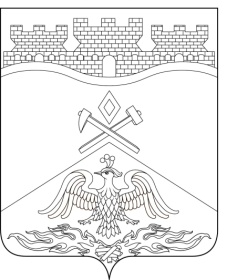           Ростовская  область          г о р о д   Ш а х т ы  ГОРОДСКАЯ ДУМА                РЕШЕНИЕ № 50945-го заседания городской Думы города ШахтыПринято 26 февраля 2019 года О внесении изменения в «Положение
о муниципальной службе в городе Шахты»В целях приведения муниципального правового акта в соответствие с действующим законодательством, руководствуясь статьей 6 Устава муниципального образования «Город Шахты», городская Дума города ШахтыРЕШИЛА:Внести в «Положение о муниципальной службе в городе Шахты», утверждённое решением городской Думы города Шахты от 28 февраля 2008 г. №425, следующее изменение:1) часть 6 статьи 12 изложить в следующей редакции:«6. Взыскания за совершение коррупционных правонарушений применяются не позднее шести месяцев со дня поступления информации о совершении муниципальным служащим коррупционного правонарушения и не позднее трех лет со дня его совершения.»Настоящее решение вступает в силу со дня его официального опубликования.Контроль за исполнением настоящего решения возложить на главу Администрации города Шахты А.В. Ковалева и комитет городской Думы по местному самоуправлению и молодежной политике (К.К. Корнеев).Разослано: Управлению региональной и муниципальной политики Правительства РО, Администрации города Шахты, отделу муниципальной службы, прокуратуре, СМИ, дело. Председатель городской Думы – глава города Шахты	26 февраля  2019 года	      И. Жукова